2014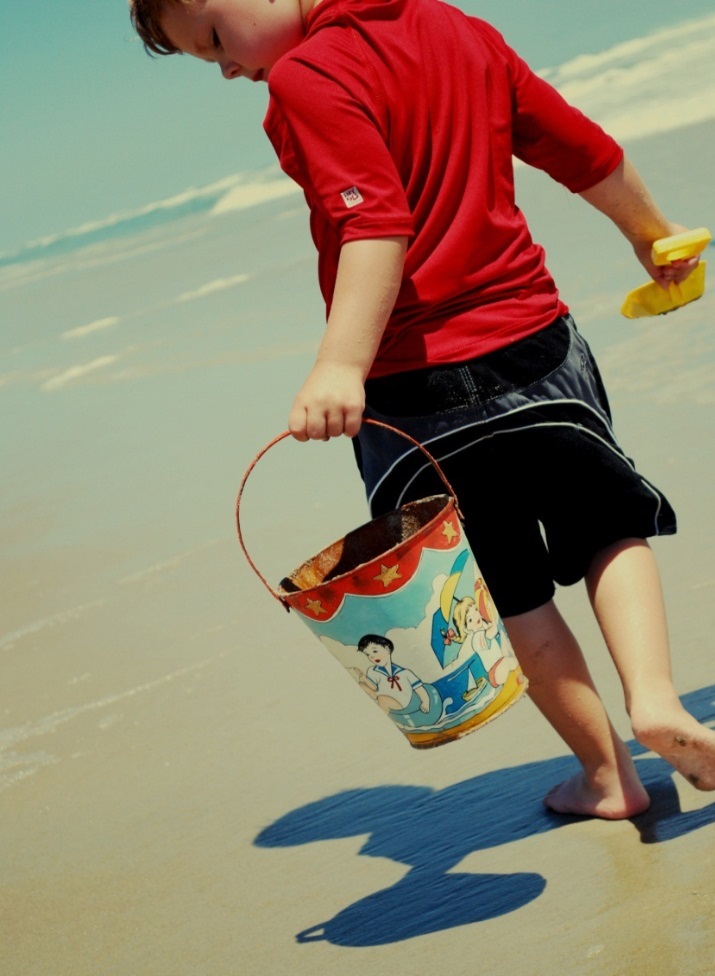 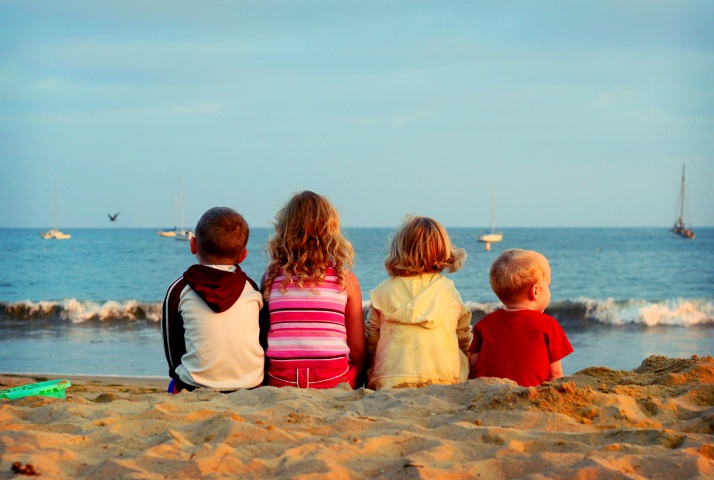 